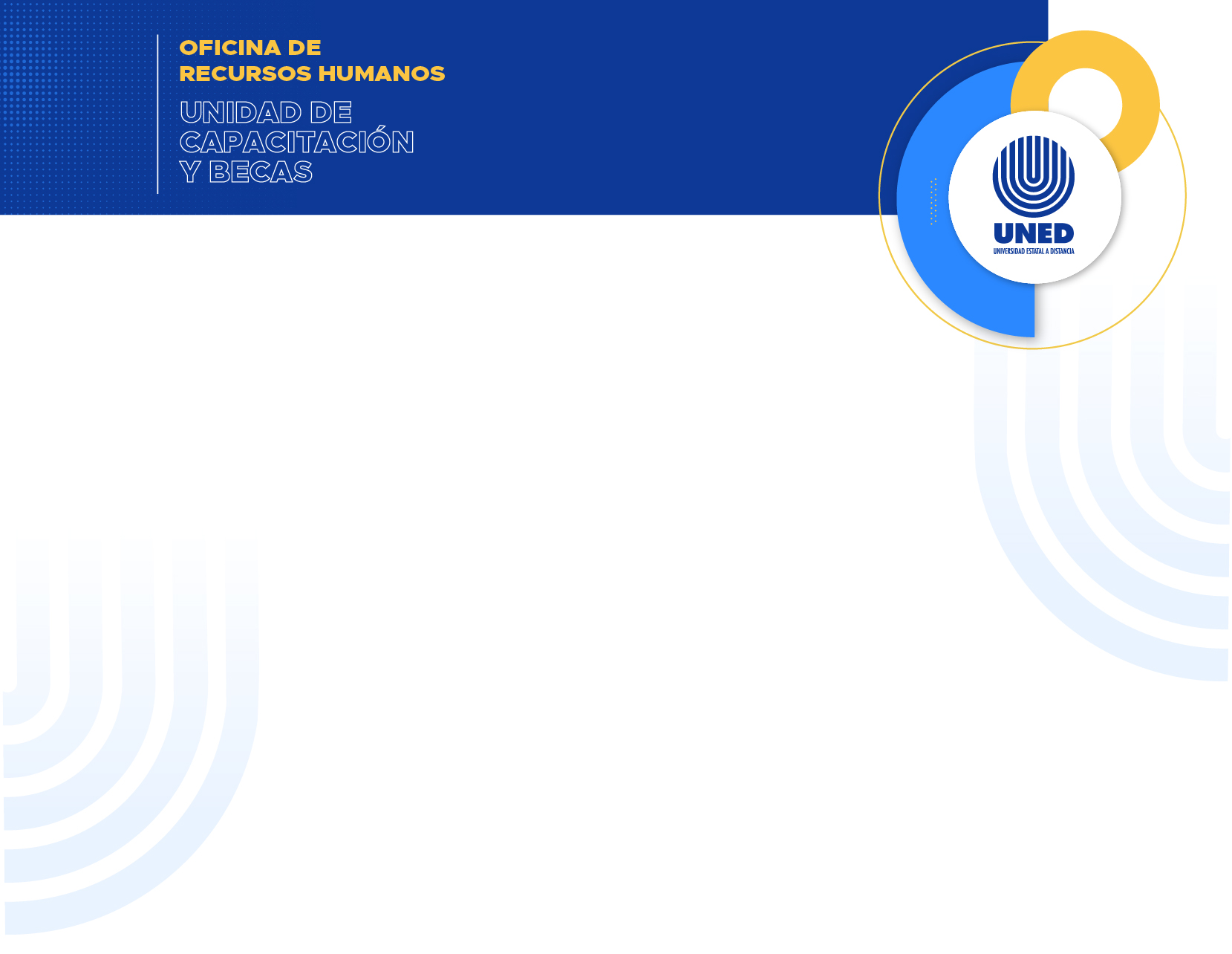 V.2024.01FORMULARIO DE SOLICITUD DE BECA PARA PARTICIPAR ENPROGRAMASDE FORMACION INTERNACIONAL (POSGRADO)Los documentos deben presentarse completos mínimo 4 meses antes del inicio del periodo de estudios o actividad académica (considerando la fecha de matrícula), según lo establecido en el Artículo 19: Trámite de la Solicitud de Beca del reglamento de Becas para la Formación y capacitación del personal de la Universidad Estatal a Distancia.Si los formularios están con firma digital se remiten al correo solicitudescobi@uned.ac.cr (días de recepción: de lunes a miércoles). En caso de que algún documento tenga firma física, debe enviar o presentar el original firmado en las oficinas de la Unidad de Capacitación y Becas. Horario: de lunes a miércoles de 7:30am a 3:00pm. Dirección: De la entrada de la sede central de la UNED, 150 metros este, frente a condominios Sabanilla: https://waze.com/ul/hd1u0x3xj5. No se acepta en un mismo documento la combinación de firmas, ni documento con firma digital impresa. De conformidad con lo establecido en el artículo 11 del Reglamento de Becas, se recibirá la oferta en el momento en que estén completos los documentos. Para optar por la beca, debe de cumplir con los siguientes requisitos:Dos años continuos o tres años alternos de trabajar para la UNED (artículo 12). Estar al día con las obligaciones anteriores contraídas, (artículo 14).Documentos que debe adjuntar a esta solicitud:Declaración jurada del funcionario petente. Descargar aquí.Copia de la cédula de identidad.Nota de la jefatura, en la que se indique la importancia institucional de la actividad con relación al puesto que desempeña la persona petente. Adicionalmente debe indicar la vinculación con el POA de la dependencia, los ODS y comentar si la dependencia cuenta con presupuesto para actividades capacitación y formación.Certificado de aceptación otorgado por la universidad de destino, con el respectivo sello y firma oficial (digital o físico). En caso de que el documento sea emitido en un idioma diferente al español o inglés, deberá presentarse con su respectiva traducción oficial.Documento de la universidad de destino en la que se indiquen los costos y el cronograma de pagos por concepto de matrícula.Plan o programa oficial de estudios emitido por la institución. Este plan deberá incluir objetivos, número de horas, créditos, fecha de inicio y conclusión, entre otros aspectos, así como el período de elaboración del proyecto final de graduación y de defensa de tesis. Si es en un idioma diferente al español, debe adjuntar la respectiva traducción oficial. Fotocopia del pasaporte.  Debe tener una vigencia mayor a los 6 meses.  Si el país de destino requiere visa, debe aporte la misma. Comprobante del nivel de idioma requerido para el programa seleccionado, en los casos que sea requerido.Si el país de destino requiere otros requisitos, el petente deberá cubrir los costos y presentar los documentos que verifiquen el cumplimiento. Detalle del seguro médico: empresa aseguradora, costo, tipo de cobertura, así como los períodos para el pago, en los casos que corresponda.  Si es en un idioma diferente al español, debe adjuntar la respectiva traducción oficial. Certificación por concepto de rubros y cantidades en financiamiento extra a la beca que reciba por parte de la UNED, proveniente de algún organismo de cooperación nacional o internacional u otra institución pública o privada, en los casos que corresponda.Constancia del estado civil de la persona petente emitida por el Registro Civil y el certificado de nacimiento de los hijos, si los tuviera, en caso de que se solicite manutención familiar, en los casos que corresponda.Constancia de ingresos familiares que recibe o recibirá la persona becaria y su familia (el cónyuge y los hijos) durante el período de estudios o bien, una certificación de ingresos desglosado de un contador público autorizado. Lo anterior, en caso de tener ingresos familiares adicionales a los de la UNED, en los casos que corresponda.La acción de personal, la evaluación del desempeño y la declaración de jornada vigentes se solicitarán de oficio a la Oficina de Recursos Humanos, por lo que se le recuerda la responsabilidad de mantener su expediente al día, ya que se verificará la vigencia al momento de la recepción de la solicitud.Nombre completo: Cédula: Teléfono celular: Región donde reside:   Provincia: Cantón: Distrito: Dirección Exacta: Estado Civil: Puesto: Dependencia: Teléfono: Correo electrónico UNED (medio de notificación oficial): Correo Personal: Región donde labora:    	Datos PersonalesFecha de ingreso a la institución: ¿Labora usted para otra organización?No Sí     Nombre de la organización para la que labora: Tipo de jornada: Grado académico por obtener: Nombre de la carrera: Institución educativa que la promueve: Sector al que pertenece la institución en donde se realizará los estudios:   Idioma en el que se desarrolla el programa:  Modalidad de estudios: Debe completar la siguiente información, indicando los montos específicos en la moneda que corresponda*Considere que si la suma total de los montos solicitados, incluyendo proyecciones salariales del permiso con goce de salario, superan el salario base de Profesional 1 (₡632.601,00), debe firmar garantía fiduciaria, en los términos establecidos en el artículo 3, inc. k) del Reglamento de Becas para funcionarios de la UNED y el formulario de pagaré establecido por la Oficina de Tesorería. En el caso del transporte aéreo el monto debe consignarse en colones. Al cotizar el boleto se recomienda consultarlo con agencias de viaje. Debe considerar que el boleto cotizado permita cambio de fechas y equipaje documentado. Además, se recomienda contemplar un 15% de adición al monto cotizado, que considere diferencias en el tipo de cambio del dólar y en el costo del boleto.Total de todos los años de la beca según el cuadro anterior: Si requiere otro tipo de ayuda económica, no contemplada en el cuadro anterior, indíquelo en la siguiente tabla:Indique la fecha de inicio: Indique la fecha de conclusión:  Nota. Debe adjuntar el comprobante de matrícula del período académico vigente.Se exceptúa este requisito si va a solicitar este beneficio en conjunto con el apoyo económico por la totalidad del plan; En estos casos el mismo quedará sujeto a la entrega de los comprobantes de matrícula de cada periodo académico.Nombre de la jefatura: Firma de la jefatura:        Fecha: Firma de visto bueno del Coordinador (a):Propiedad: Plazo fijo: 	Período de último nombramiento según la acción del personal:Fecha rige desde: Fecha de vencimiento: Tiempo Completo:     ½ tiempo:¼ de tiempo: Otro:  Tiempo Completo:   ½ tiempo:¼ de tiempo: Otro:                    Público:  Privado:  País:          Ciudad: Presencial: A distancia: Híbrida: Virtual: Fechas de inicio de la actividad académica (fecha de matrícula):Fecha de conclusión del plan de estudios (asignaturas): Periodo para realizar el proyecto de trabajo final de graduación o tesis:Fecha de inicio:Fecha de conclusión:Fecha proyectada de conclusión de la actividad académica, incluyendo la obtención del título:3.1 Tipo de apoyo solicitado:Total: Parcial: Año:  Año:  Año:  Año:  Año:  Año:  Año:  Año:  Año:  Año:  Año/MesMatrículaAsignaturasMateriales para el estudioManutenciónTransporte aéreoLectura y defensa de tesisGastos graduaciónSeguro MédicoTotalEneroFebreroMarzoAbrilMayoJunioJulioAgostoSeptiembreOctubreNoviembreDiciembreTotal por el año:Total por el año:Total por el año:Total por el año:Total por el año:Total por el año:Total por el año:Total por el año:Total por el año:Año:  Año:  Año:  Año:  Año:  Año:  Año:  Año:  Año:  Año:  Año/MesMatrículaAsignaturasMateriales para el estudioManutenciónTransporte aéreoLectura y defensa de tesisGastos graduaciónSeguro MédicoTotalEneroFebreroMarzoAbrilMayoJunioJulioAgostoAño/MesMatrículaAsignaturasMateriales para el estudioManutenciónTransporte aéreoLectura y defensa de tesisGastos graduaciónSeguro MédicoTotalSeptiembreOctubreNoviembreDiciembreTotal por el año:Total por el año:Total por el año:Total por el año:Total por el año:Total por el año:Total por el año:Total por el año:Total por el año:Año:  Año:  Año:  Año:  Año:  Año:  Año:  Año:  Año:  Año:  Año/MesMatrículaAsignaturasMateriales para el estudioManutenciónTransporte aéreoLectura y defensa de tesisGastos graduaciónSeguro MédicoTotalEneroFebreroMarzoAbrilMayoJunioJulioAgostoSeptiembreOctubreNoviembreDiciembreTotal por el año:Total por el año:Total por el año:Total por el año:Total por el año:Total por el año:Total por el año:Total por el año:Total por el año:Año:  Año:  Año:  Año:  Año:  Año:  Año:  Año:  Año:  Año:  Año/MesMatrículaAsignaturasMateriales para el estudioManutenciónTransporte aéreoLectura y defensa de tesisGastos graduaciónSeguro MédicoTotalEneroFebreroMarzoAbrilMayoJunioJulioAgostoSeptiembreOctubreNoviembreDiciembreTotal por el año:Total por el año:Total por el año:Total por el año:Total por el año:Total por el año:Total por el año:Total por el año:Total por el año:Tipo de rubroJustificación ¿por qué se requiere?Costo: Total: Total: Jornada de tiempo requerido: Tiempo Completo:        ½ tiempo:   ¼ de tiempo:Otro (horas):